The effects of human beings. The first day the earth is filled with vegetation, animals, non-polluted. The next day is the birth of oxygen. Bang. Killing and extinctions of animals. buildings get reinforced into concrete jungles digging up oil using cars to pollute the airways. I mean this is the tech era so make the cars electric. Make the food gluten dairy anything free. We litter we get fined we don’t learn because we just want to make dimes. Let us show fear because we don't listen to the trees we only hear.Life is beautiful. Lots of people don't want life. I hope that's not you. But if it is, I want you to know that you are loved. We are all loved by another. Whether its your father, your mother, or your brother. Someone in the world needs you. Your family needs you. The people you know and love, need you. Everyone has someone who cares for them. How would you feel if someone you love was hurt? If they are gone, would your world not change? Things would be different. Each individual person makes the world a better place. People in this world are always helping others. Even just saying hello is enough to make somebody else's day. People think they're not good enough, not smart enough, not cool enough. Newflash! You're that, times 10. So next time you think about leaving, no matter what your reason is, remember, you are loved.It has occurred to me that currency is currently corrupting peoples minds. Money is becoming a new fuel, making everybody a fool, turning them into a hypnotized government tool. But it is now that we awaken and see that money is cruel. It has become a new struggle. One more coin, one more bill, one more cheque. Let's slow down for one sec. See how your money has come around. There will always be factory gears turning, pipes burning, voices stirring, but I don't see an employees smile last a while because they only care about their worthwhile and for that extra payday they have to work an extra month. So open up that wallet you own and let out a groan, but be grateful for what you got because not everybody has the same as you. Why does our money change how people act and I know for a fact that money has become everything because everyone wants to hear that cha ching. Money is like a mystery, like a four leaf clover. But act now because this offer is almost over.Think about this. Some might say that money doesn’t matter others might think that 20 dollars is a lot of money. But in every one of our lives, it doesn't matter if you're rich or poor, we are all affected by money. The suspense is so immense in our government system, they create these things called taxes. But they are trying to hide this. Why you might ask? We are all either in the high class or middle class, so we don't experience poverty or anything like that. But poverty is a serious thing that happens all around the world in places like China, America, and more. But how does China affect us? Basically, China is where we get most of our stuff, so you can huff and puff all you want, but when it gets tough to ship and ship and ship at that point you can't just dip. Look at your phone case, it'll probably say China. Look at your clothes, toys, ear buds, what's next, diamond studs? All of these things we get from China. Now what about America? Well sit still, stop looking ill, and I will answer. Nike looks spicy, Adidas cleats are the sweetest, and Puma it makes you go zooma. These are all brands that are big in America. Not all are good, but mannequins wear them. So next time you say that taxes don't matter, think of the kid on the side of the road eating his nails bit by bit, think of the kids living in pipes, eating cherries that aren't even ripe. Think about the kids who have to give up their lives to work because they dad is too busy working. And yet, taxes don't matter? Poverty doesn't matter? Think about this.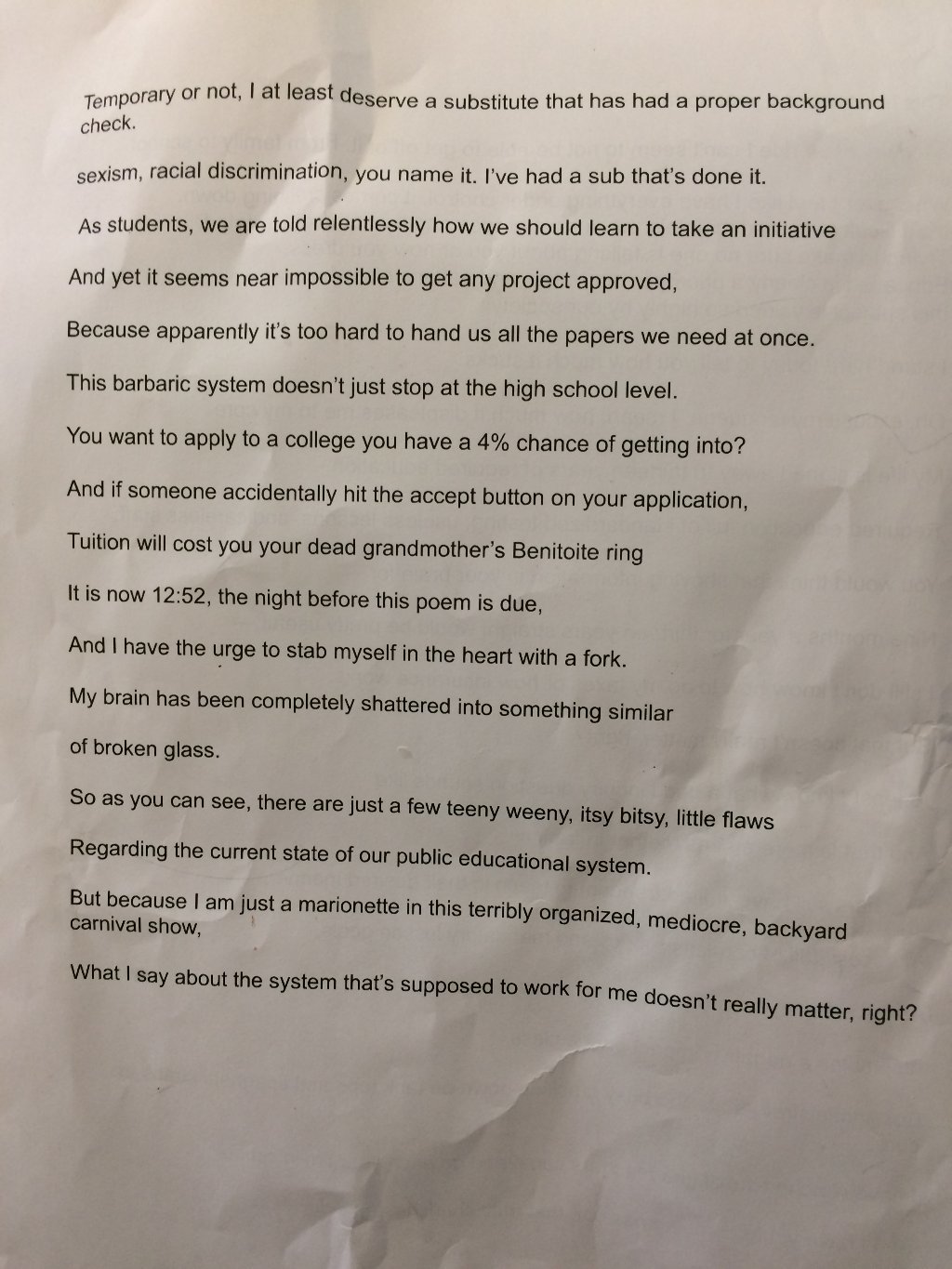 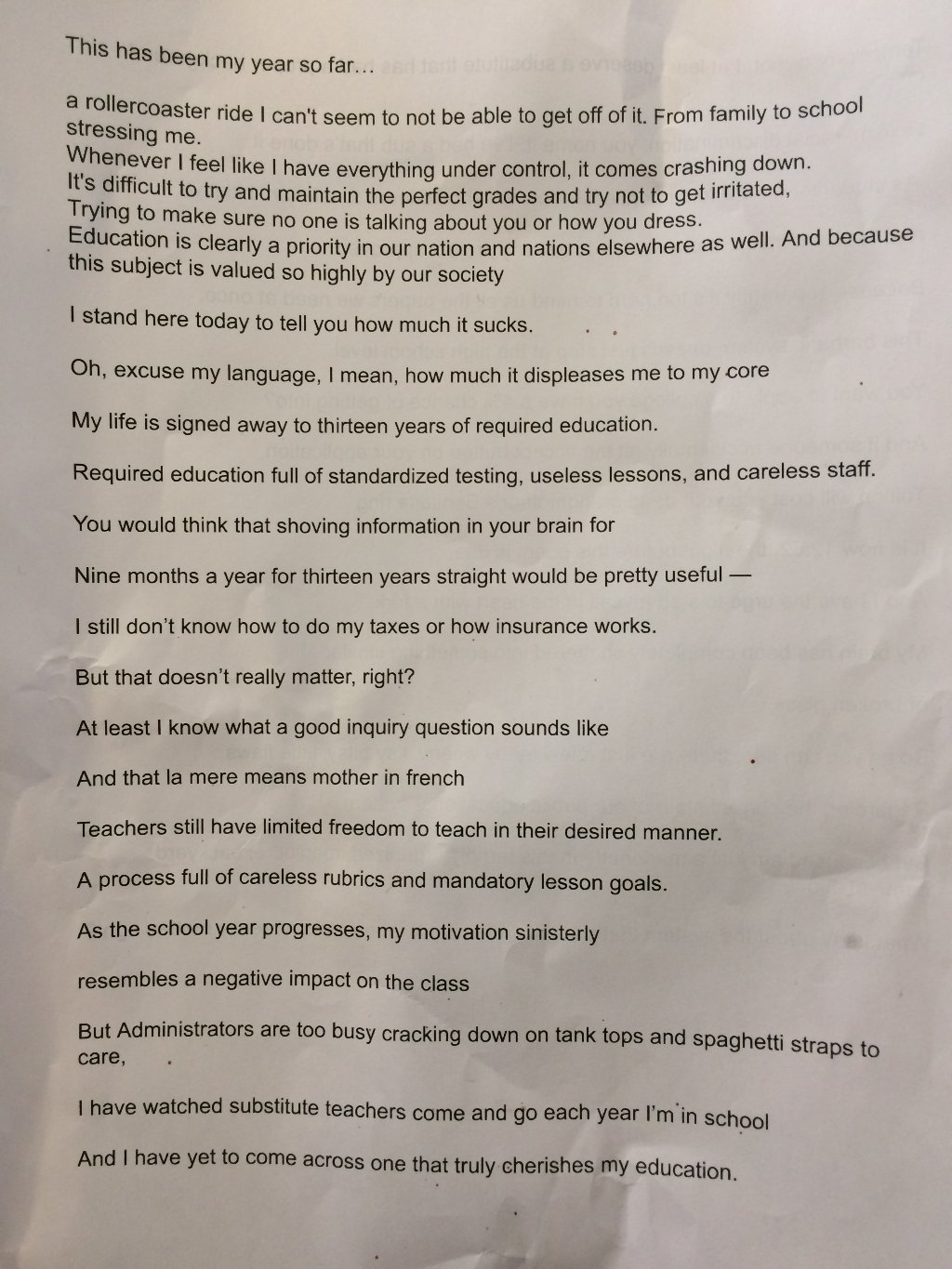 